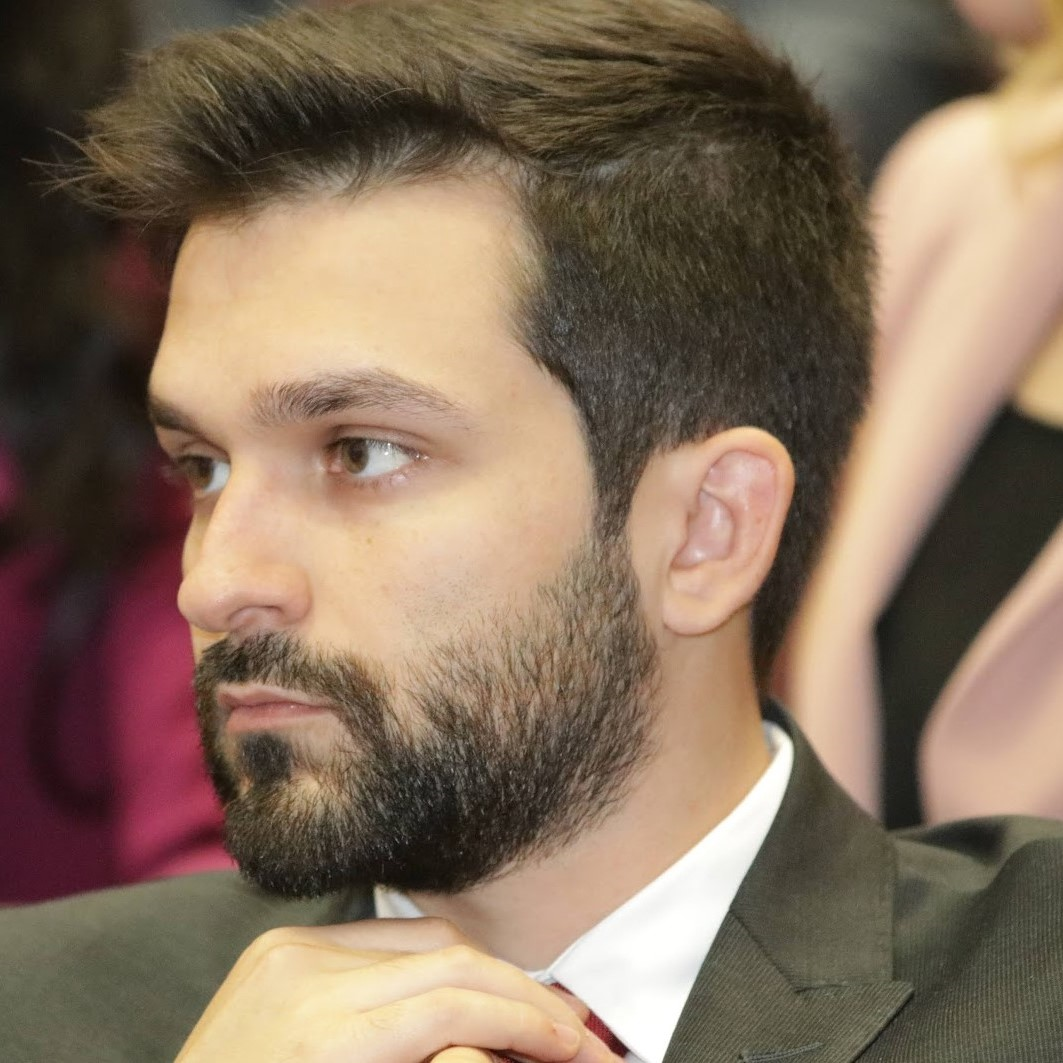 GREGORIO BONUCCHINato a Modena il 08/01/1993Via Cimarosa n°38, Vignola, MOIscritto all’ordine dei Medici di Modena. N°7472.ISTRUZIONEIscritto al secondo anno della scuola di specializzazione di Medicina di Comunità e Cure Primarie presso l’Università degli studi di Modena e Reggio EmiliaUniversità degli Studi di Modena e Reggio Emilia
Laurea magistrale in Medicina e Chirurgia 
Dal 2012 al 2018
Titolo conseguito con voto di 110/110 e Lode.Tesi svolta presso il reparto di neurologia dell’OCSAE di Baggiovara con titolo: “la connettività di risonanza magnetica funzionale a riposo nell’epilessia del lobo temporale”.

Liceo Scientifico Mario Allegretti di Vignola
Diploma conseguito nel giugno del 2012ESPERIENZA LAVORATIVA E VOLONTARIATODa novembre 2019 a novembre 2020 servizio presso l’azienda Ospedaliero-Universitaria Policlinico di Modena nei reparti di Medicina Interna, Medicina Post-Acuzie, Pronto soccorso generale, Pronto soccorso oncologico e Pronto soccorso pediatrico.Assistenza medica presso campo di formazione allenatori FIP tenutosi a Rimini nel giugno del 2019.Assistenza medica all’Autodromo di Marzaglia nel maggio del 2019.Nel mese di Marzo del 2018 ho preso parte ad una missione in Madagascar, nel paese di Ihosy, con finalità ortopedico-chirurgica mirata al trattamento di pazienti pediatrici.Magazziniere presso “14oraitaliana” nei mesi di luglio e agosto 2011.PUBBLICAZIONI SCIENTIFICHEChckotua ed. Innovations in dialysis vascular surgery. Cap 6: Central venous catheters. pp 72-83 Nova Publisher New York, 2017  CERTIFICAZIONI LINGUISTICHE

Lingua inglese: B2 (First certificate).CONOSCENZE INFORMATICHE		Conoscenze di base del pacchetto office.INTERESSI EXTRACURRICULARISono un grande appassionato di sport invernali, pratico lo sci da discesa dall’età di 6 anni. Ho praticato il tennis a livello agonistico fino al 2014 e ho preso parte a diversi camp estivi in veste di animatore e istruttore. 
Amo viaggiare, soprattutto in auto, per essere padrone delle tappe e del percorso. Amo fotografare i luoghi e le persone che di primo impatto mi trasmettono qualcosa. Sono appassionato di letteratura, soprattutto horror e fantasy contemporanei. Da sempre sono sensibile alle tematiche del volontariato sotto diverse forme, sia in prima persona che a distanza. Amo tutto ciò che rappresenta il mondo animale e quello della natura in generale. 
Amo il buon cibo e le emozioni e le esperienze che ne scaturiscono.GREGORIO BONUCCHIMedico Chirurgo3341455167gregbonucchi@gmail.comGREGORIO BONUCCHINato a Modena il 08/01/1993Via Cimarosa n°38, Vignola, MOIscritto all’ordine dei Medici di Modena. N°7472.ISTRUZIONEIscritto al secondo anno della scuola di specializzazione di Medicina di Comunità e Cure Primarie presso l’Università degli studi di Modena e Reggio EmiliaUniversità degli Studi di Modena e Reggio Emilia
Laurea magistrale in Medicina e Chirurgia 
Dal 2012 al 2018
Titolo conseguito con voto di 110/110 e Lode.Tesi svolta presso il reparto di neurologia dell’OCSAE di Baggiovara con titolo: “la connettività di risonanza magnetica funzionale a riposo nell’epilessia del lobo temporale”.

Liceo Scientifico Mario Allegretti di Vignola
Diploma conseguito nel giugno del 2012ESPERIENZA LAVORATIVA E VOLONTARIATODa novembre 2019 a novembre 2020 servizio presso l’azienda Ospedaliero-Universitaria Policlinico di Modena nei reparti di Medicina Interna, Medicina Post-Acuzie, Pronto soccorso generale, Pronto soccorso oncologico e Pronto soccorso pediatrico.Assistenza medica presso campo di formazione allenatori FIP tenutosi a Rimini nel giugno del 2019.Assistenza medica all’Autodromo di Marzaglia nel maggio del 2019.Nel mese di Marzo del 2018 ho preso parte ad una missione in Madagascar, nel paese di Ihosy, con finalità ortopedico-chirurgica mirata al trattamento di pazienti pediatrici.Magazziniere presso “14oraitaliana” nei mesi di luglio e agosto 2011.PUBBLICAZIONI SCIENTIFICHEChckotua ed. Innovations in dialysis vascular surgery. Cap 6: Central venous catheters. pp 72-83 Nova Publisher New York, 2017  CERTIFICAZIONI LINGUISTICHE

Lingua inglese: B2 (First certificate).CONOSCENZE INFORMATICHE		Conoscenze di base del pacchetto office.INTERESSI EXTRACURRICULARISono un grande appassionato di sport invernali, pratico lo sci da discesa dall’età di 6 anni. Ho praticato il tennis a livello agonistico fino al 2014 e ho preso parte a diversi camp estivi in veste di animatore e istruttore. 
Amo viaggiare, soprattutto in auto, per essere padrone delle tappe e del percorso. Amo fotografare i luoghi e le persone che di primo impatto mi trasmettono qualcosa. Sono appassionato di letteratura, soprattutto horror e fantasy contemporanei. Da sempre sono sensibile alle tematiche del volontariato sotto diverse forme, sia in prima persona che a distanza. Amo tutto ciò che rappresenta il mondo animale e quello della natura in generale. 
Amo il buon cibo e le emozioni e le esperienze che ne scaturiscono.